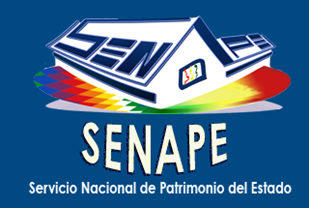 SERVICIO NACIONAL DE PATRIMONIO DEL ESTADOESPECIFICACIONES TÉCNICASENLACE PUNTO A PUNTO -  SENAPE DLEGSSNota.- Las propuestas deben hacer llegar hasta horas 15:00 del día viernes 26 de enero de 2018, en la avenida Hugo Estrada Nº 94, zona Miraflores, edificio del SENAPE, 1er. Piso, oficina de Adquisiciones, la apertura de sobres se realizará el mismo día a horas 15:05. La Paz, enero 2018ESPECIFICACIONES TÉCNICASENLACE PUNTO A PUNTO -  SENAPE DLEGSSTiempo de contratación: un añoTipo de Servicio: Comunicación PUNTO A PUNTO O VPNTecnología de transmisión de datos: FIBRA ÓPTICA  o SIMILAR de nivel empresarialVelocidad de descarga: Mayor o igual a 10 MBVelocidad de subida: Mayor o igual a10 Mb Redundancia:La tecnología aplicada debe contar con sistema de respaldo.Instalación:Instalación física,los predios a interconectar son: Desde el Edificio Central SENAPE, zona Miraflores, calle Hugo Estrada #94 piso 1 alEdificio Litoral 4to Piso zona central Calle Colón esquina Av. Mcal. Sta. Cruz en coordinación con el Área de SistemasEl servicio debe estar activo 24/7/365, 24 horas del día, 7 días a la semana, 365 días del año de contrato, sólo podrá tener cortes en caso de mantenimiento (no mayor a 24 hrs.), bajo comunicación con el Área de Sistemas del SENAPE.  La tecnología debe garantizar los mejores niveles de agregación de tráfico, de tal manera que permita el acceso a la red de forma TRANSPARENTE y sin RESTRICCIONES.Soporte Técnico y Servicio al Cliente:El proponente deberá contar con soporte técnico de respuesta inmediata en la ciudad de La Paz y deberá contar con una línea telefónica de servicio que permita realizar los reclamos en esquema 24/7/365, 24 horas del día, 7 días a la semana, 365 días del año de contrato.Tiempo de instalaciónNo mayor a los 10 días luego de la adjudicaciónPrecio Referencial por servicio  (MENSUAL)El precio final debe ser menor o igual a Bs.1,600.00 (Un mil seiscientos 00/100 Bolivianos)ESPECIFICACIONES TÉCNICASENLACE PUNTO A PUNTO -  SENAPE DLEGSSESPECIFICACIONES TÉCNICASENLACE PUNTO A PUNTO -  SENAPE DLEGSSESPECIFICACIONES TÉCNICASENLACE PUNTO A PUNTO -  SENAPE DLEGSSPara ser llenado por la Entidad convocantePara ser llenado por la Entidad convocantePara ser llenado por el proponente al momento de elaborar su propuesta(Llenar las especificaciones técnicas de manera previa a la publicación del DBC)(Llenar las especificaciones técnicas de manera previa a la publicación del DBC)Para ser llenado por el proponente al momento de elaborar su propuesta#Característica Solicitada (*)Característica Propuesta (**)1Tiempo de contratación: un año2Tipo de Servicio: Comunicación PUNTO A PUNTO O VPN3Tecnología de transmisión de datos: FIBRA ÓPTICA  o SIMILAR de nivel empresarial3Velocidad de descarga requerida:Mayor o igual a 10 Mb4Velocidad de subida mayor o igual:Mayor o igual a 10 Mb5Redundancia:La tecnología aplicada debe contar con sistema de respaldo.Instalación:6Instalación física,los predios a interconectar son: Desde el Edificio Central SENAPE, zona Miraflores, calle Hugo Estrada #94 piso 1 alEdificio Litoral 4to Piso zona central Calle Colón esquina Av. Mcal. Sta. Cruz en coordinación con el Área de Sistemas7El servicio debe estar activo 24/7/365, 24 horas del día, 7 días a la semana, 365 días del año de contrato, sólo podrá tener cortes en caso de mantenimiento (no mayor a 24 hrs.), bajo comunicación con el Área de Sistemas del SENAPE.  8La tecnología debe garantizar los mejores niveles de agregación de tráfico, de tal manera que permita el acceso a la red de forma TRANSPARENTE y sin RESTRICCIONES.Soporte Técnico y Servicio al Cliente:9El proponente deberá contar con soporte técnico de respuesta inmediata en la ciudad de La Paz y deberá contar con una línea telefónica de servicio que permita realizar los reclamos en esquema 24/7/365, 24 horas del día, 7 días a la semana, 365 días del año de contrato.Tiempo de instalación10No mayor a los 10 días luego de la adjudicaciónPrecio Referencial por servicio  (MENSUAL)11El precio final debe ser menor o igual a Bs.1,600.00 (Un mil seiscientos 00/100 Bolivianos)